EVOLUCION DE LOS ACTIVOS EN LA SEMANA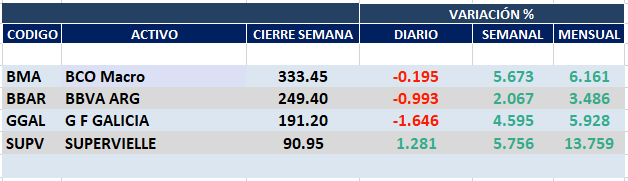 Buen desempeño semanal en el sector FINANCIALS en el mercado local y en N.Y Macro cierra en $ 333,45 positiva el 5.67% respecto del cierre anterior y en N.Y. queda en us$ 18.29 subiendo 1.89% en la semana.GGAL cierra en $ 191,20 subiendo el 1.27% respecto del cierre semanal anterior, en N.Y. quedó en us$ 10.56 arriba el 1.93%.BBAR cierra en $ 249,40 arriba el 1.39%, su adr queda en us$ 4.17 con baja de -0.71%.             SUPV queda en $ 90,95 con suba de 5.76% y en N.Y. us$ 2.47 arriba el 2.07%.Se mantienen señales de compra en BMA, BBVA, SUPV y GGAL. GF GALICIA (Cierre al 10/09/2021 $ 191,20)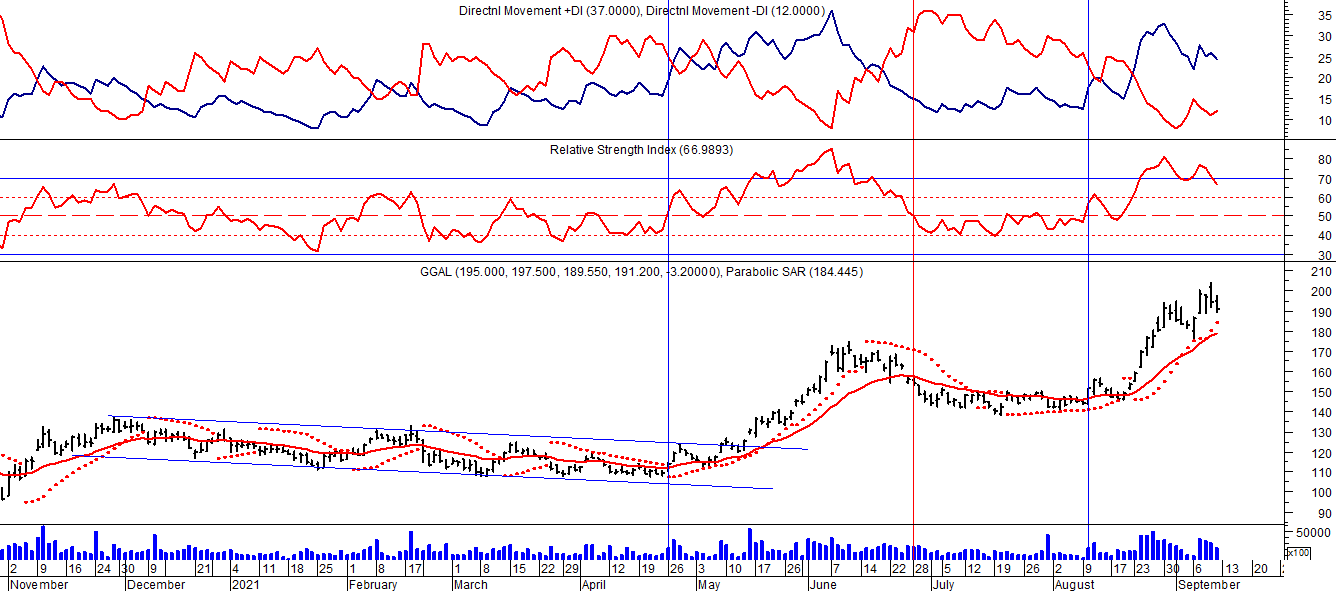 BMA (Cierre al 10/09/2021 $ 333,45)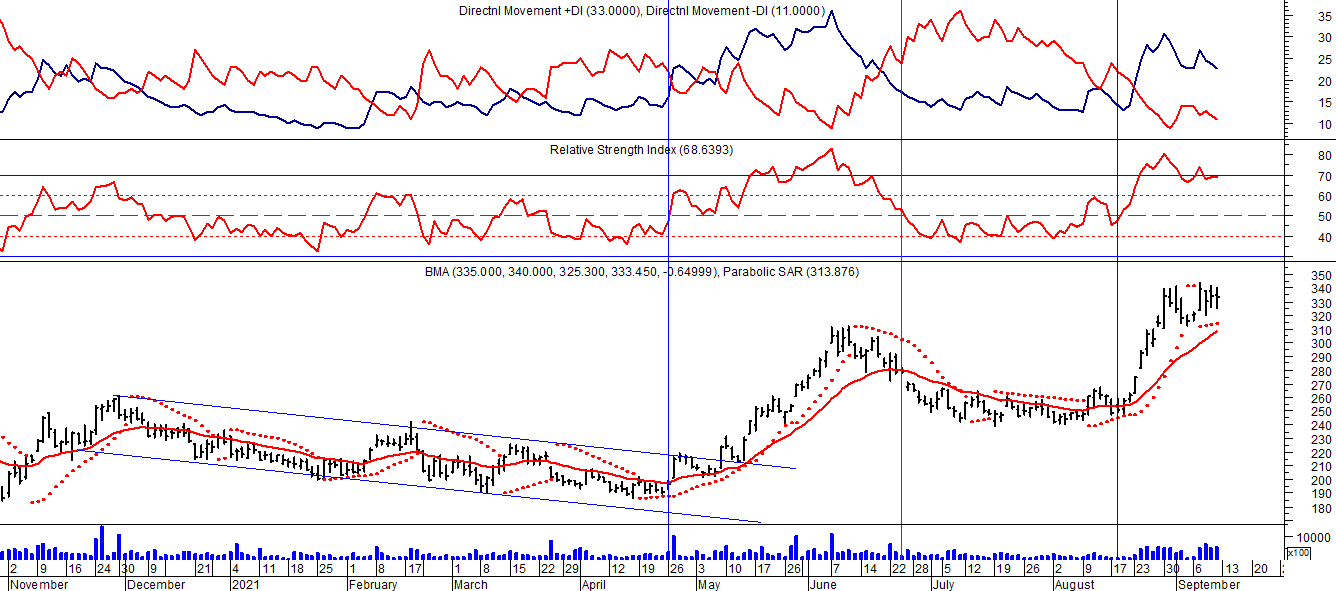 Señal de compra el 08/05 en $ 200,00.Señal de venta el 12/08 en $ 188,00.Señal de compra el 09/10 en $ 180,00.Señal de venta el 13/11 en $ 190,00.Señal de compra el 27/11 en $ 190,00.Señal de venta el 26/02 en $ 260,00.Señal de compra el 28/04 en $ 180,00.Señal de venta el 29/05 en $ 210,00.Señal de compra el 01/06 en $ 210,00Señal de venta el 26/06 en $ 238,00.Señal de compra el 06/07 en $ 220,00.Señal de venta el 14/08 en $ 260.00FRANCES - BBAR (Cierre al 10/09/2021 $ 249,40)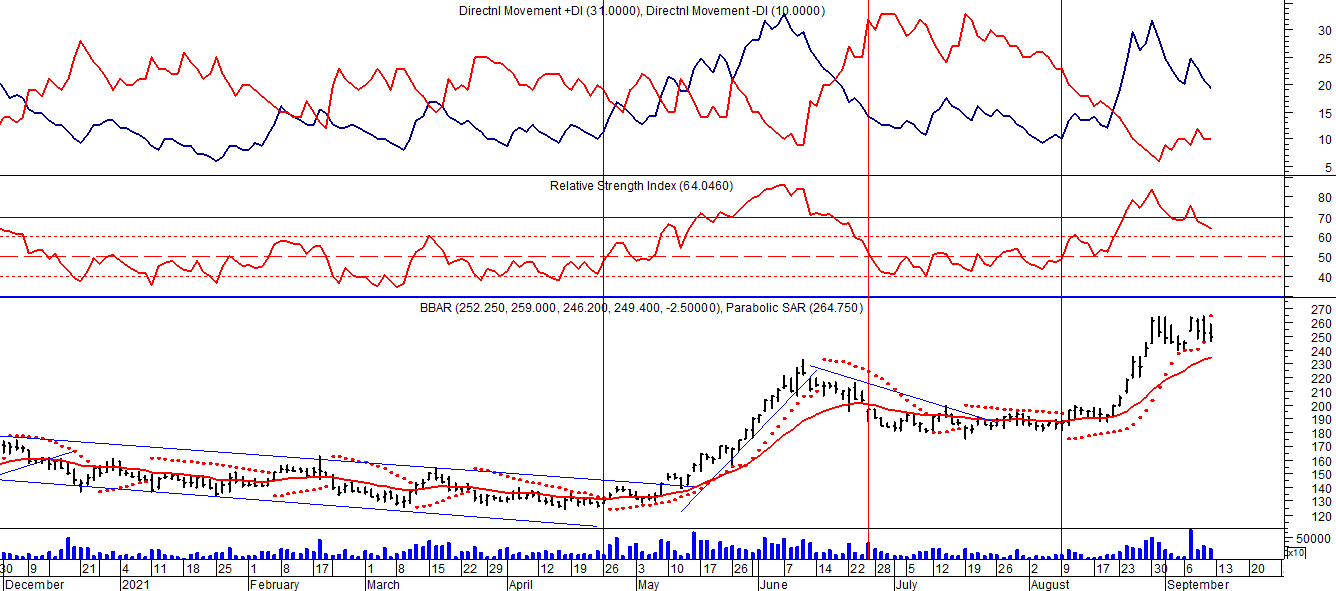 Señal de compra el 23/08 en $ 101.50.Señal de venta el 08/09 en $ 102.Señal de compra el 27/11 en $ 95.Señal de venta el 12/02/2020 en $ 135.Señal de compra el 28/04 en $100,00.Potencial señal de venta el 30/06 en $ 136,00.Señal de compra el 06/07 en $ 150,00.Señal de venta el 13/08 en $ 164,00.Señal de compra el 15/10 en 130,00.Señal de venta el 27/10 en $ 140,00.SUPERVIELLE (Cierre al 10/09/2021 $ 90,95)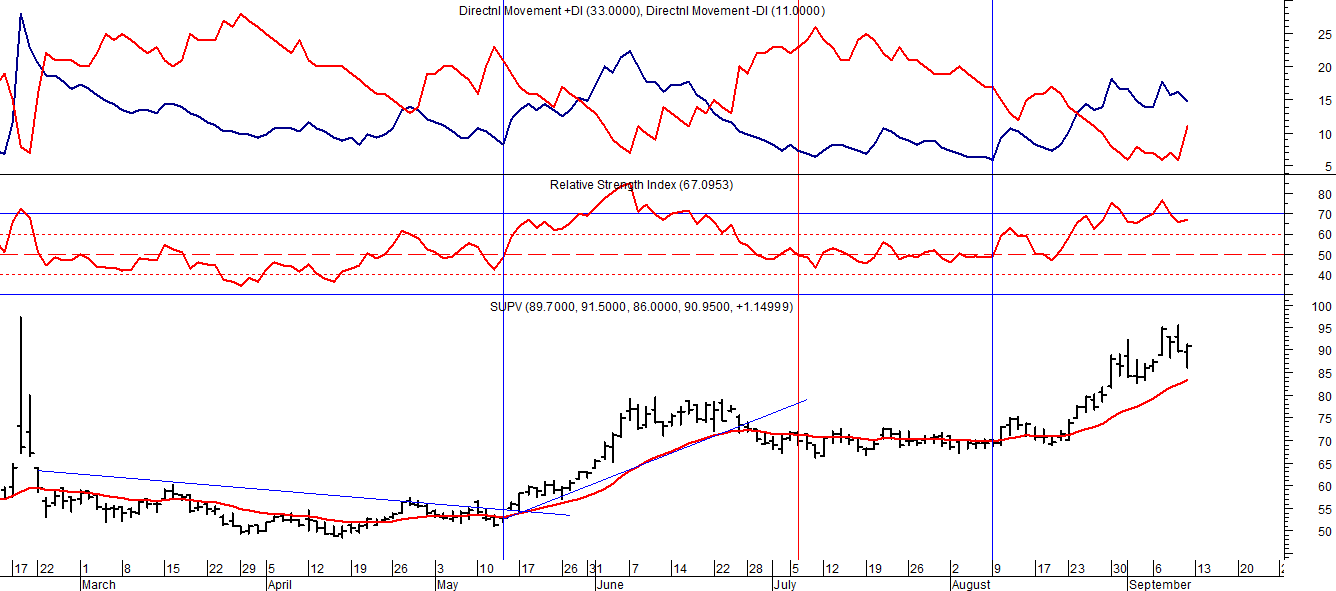 Señal de compra el 23/05 en $ 48,00.Potencial señal de venta el 08/09 en $ 37,00.Señal de compra el 01/10 en $ 41,00.Señal de venta el 12/11 en $ 42,00.Señal de compra el 4/12 en $ 41,00.Señal de venta el 11/02/2020 en $ 51,00.Señal de compra el 28/04 en $ 35,00.Señal de venta el 17/06 en $ 55,00.Señal de compra el 06/07 en $ 55,00.Señal de venta el 14/09 en $ 62.50.Señal de compra el 16/10 en $ 55,00.Señal de venta el 26/10 en $57,00.Señal de compra el 03/11 en $ 57,00.Señal de venta el 17/12 en $ 60,00.Señal de compra el 5/02 en $ 57,00.